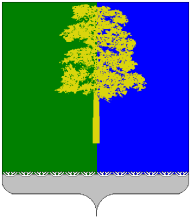 ХАНТЫ-МАНСИЙСКИЙ АВТОНОМНЫЙ ОКРУГ – ЮГРАДУМА КОНДИНСКОГО РАЙОНАРЕШЕНИЕО признании утратившим силу решения Думы Кондинского района от 28 декабря 2011 года № 191 «О льготных категориях граждан, имеющих право на внеочередное и первоочередное предоставление мест в муниципальных дошкольных образовательных учреждениях Кондинского района»В соответствии с частью 4 статьи 4, пунктом 1 части 1 статьи 9, пунктами 2, 8 части 1 статьи 3, статьей 5, частью 3 статьи 55 Федерального закона Российской Федерации от 20 декабря 2012 года № 273-ФЗ                           «Об образовании в Российской Федерации», с Уставом Кондинского района, Дума Кондинского района решила:1. Признать утратившим силу решение Думы Кондинского района               от 28 декабря 2011 года № 191 «О льготных категориях граждан, имеющих право на внеочередное и первоочередное предоставление мест                                в муниципальных дошкольных образовательных учреждениях Кондинского района». 2. Настоящее решение опубликовать в газете «Кондинский вестник»                и разместить на официальном сайте органов местного самоуправления Кондинского района.3. Настоящее решение вступает в силу после официального опубликования.4. Контроль за выполнением настоящего решения возложить                         на постоянную комиссию Думы Кондинского района по социальным вопросам и правопорядку (В.К. Зольколин) и главу Кондинского района                А.В. Дубовика в соответствии с их компетенцией. Председатель Думы Кондинского района                              А.А. ТагильцевГлава Кондинского района                                                                А.В.Дубовикпгт. Междуреченский29 декабря 2015 года№ 35